Закрывали муниципальный этап соревнований по баскетболу в рамках президентских спортивных игр младшая баскетбольная группа 2005 г.р. и младше. Участие приняло  44 школьника.Игры, не смотря на малый возраст участников, были на высоком уровне для такой ступени соревнований. Броски, передачи, блоки, перехваты и другие приемы в этом виде спорта отработаны и продемонстрированы на 5+.Особенно и неожиданно порадовала игра команды Кайской ОШ, где основное звено команды составили ребята 4 и 5 класса, подумать только, совсем малышки, а насколько точны? Свисток, игра началась, и почти сразу 3 голевых броска  - 3 чистых попадания мяча в корзину, огромнейшее количество подборов и перехватов,  при этом учитывая то, что перед ними команды опытные, у которых очень хорошая защита, преимущество, как в физических показателях (рост, телосложение), так и в отработанной тактике игры (количество сыгранных игр). Эти ребята играли без замен. Невзирая  на то, что команда Кайской школы уступили Макарьевской и Варнавинской команде,   они были намного активнее, сплоченнее, выносливее, имели большее количество пасов и голевых моментов - ОНИ БЫЛИ КОМАНДОЙ.Таким образом,  места среди женских команд распределились.I место – Варнавинская СШII место – Макарьевская ОШ                                          III место – Кайская  ОШ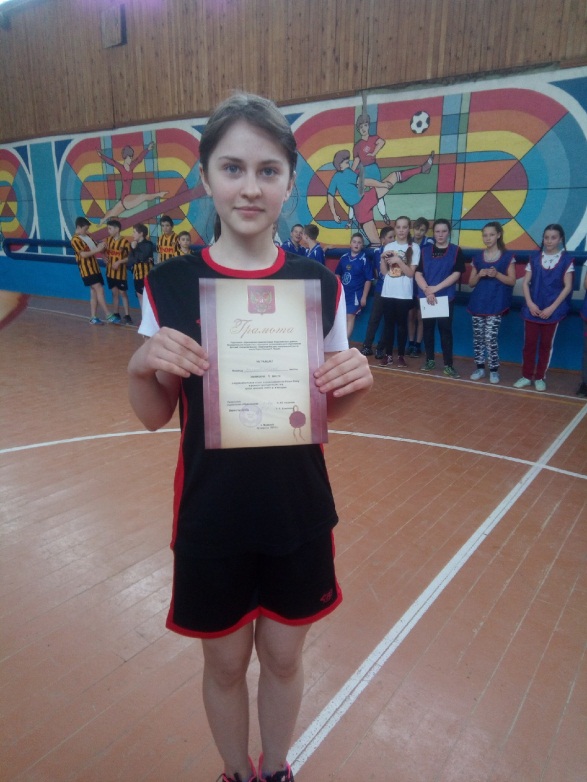 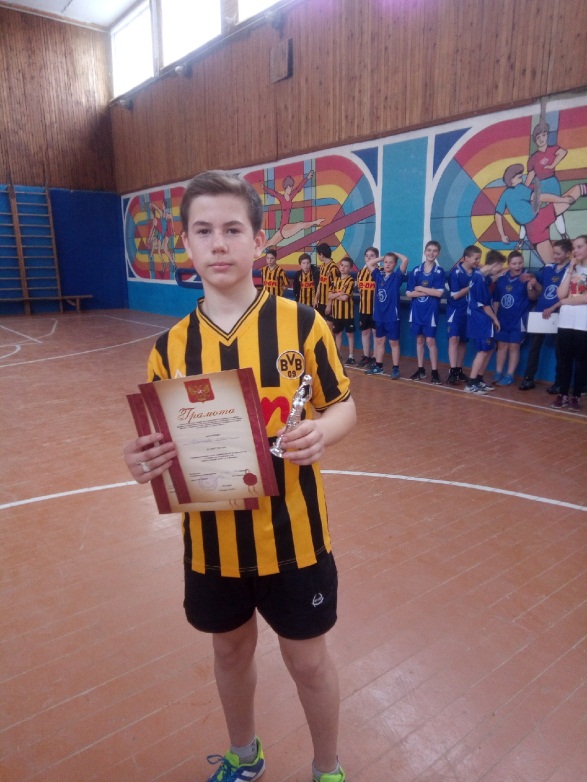 Среди юношеских команд лидерство по традиции взяла Варнавинская СШ, немного опередив Макарьевскую ОШ, которая завоевала второе место.Не могу оставить без внимания игрока  юношеской сборной команды Варнавинской СШ – Аршинова Алексея. Вот это игра!!! Вот это мастерство!!!
Про него смело можно заявить: «Рожденный с мячом». Учитывая совсем юный возраст Алексея (13 лет) он показал не только отличный дриблинг, но и очень  техничный и весьма тактичный уровень игры, смело позволяющий ему играть с ребятами на порядок старше его. Более 20 точных передач, которые привели команду к победе.По итогу всех игр, лучшими игроками стали:Аршинов АлексейБагиров ВусалЭминбейли ЛейлаГаврилова Вероника
Манакова Наталья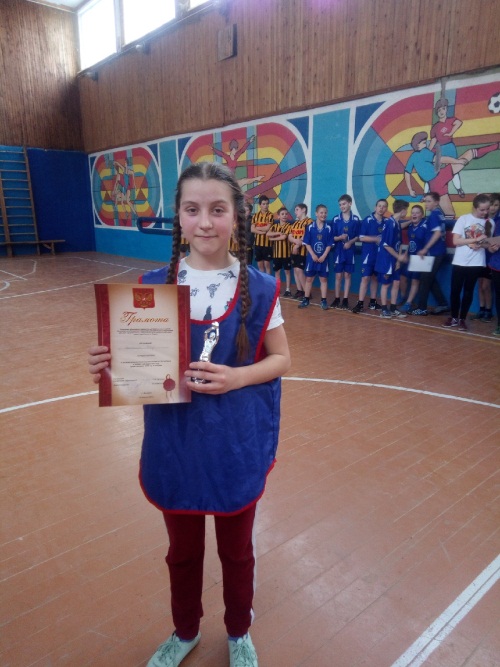 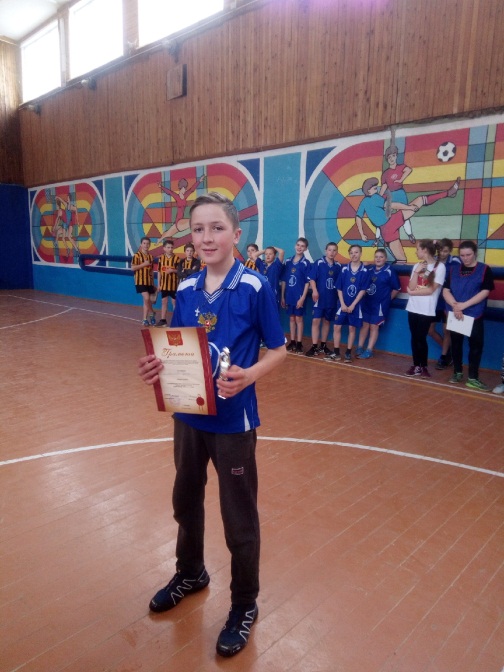 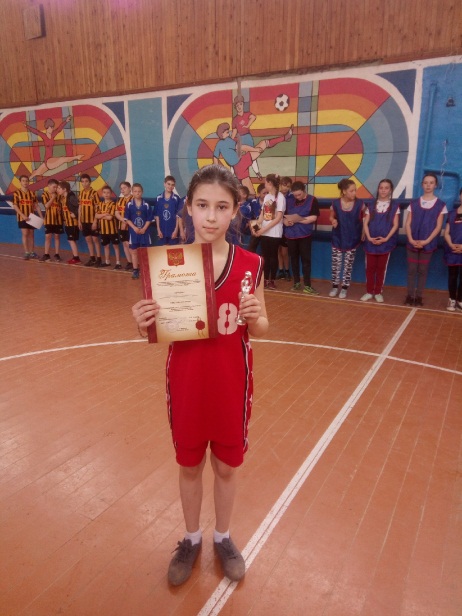 Педагог - организатор Бостоганашвили О.А.

